Физкультурный досуг с детьми первой младшей группы«У нас в гостях Петрушка»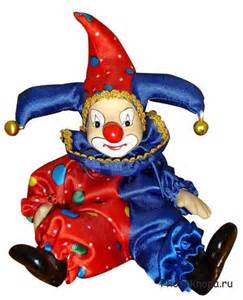 Составила воспитательКозина Ирина ВасильевнаЗадачи:Учить детей ходить, бегать друг за другом.Продолжать учить детей катать мяч.Учить детей подпрыгивать, продвигаясь вперед.Создать у детей радостное настроение.Материалы:ПогремушкиМячи по количеству детейЭмблемы «Лошадки»Ход досуга:Воспитатель: «Сегодня к нам придёт гость. Отгадайте кто это, а я вам подскажу: «Мой весёлый колпачок лихо сдвинут на бочок,Я веселая игрушка, а зовут меня …?»Дети: Петрушка.Воспитатель: Но почему-то его долго нет? Давайте позовем его. Может быть он заблудился и никак не найдет наш детский сад?»Дети: «Петрушка, Петрушка. Ау-ау».Петрушка появляется с погремушками.Петрушка: Здравствуйте, ребята! Я принес вам погремушки — веселые игрушки, будем с ними мы играть.Игра «Кто быстрее»	В середине стоит Петрушка. Вокруг него разложены погремушки, на одну-две меньше, чем количество участников. Воспитатель стучит в бубен, дети вслед за Петрушкой ходят, бегают, прыгают, хлопают в ладоши. После слов: РАЗ, ДВА, ТРИ ПОГРЕМУШКУ БЕРИ! Стараются взять погремушку. Кто не успел танцуют в кругу вместе с Петрушкой, остальные хлопают. Игра повторяется 3-4 раза.Петрушка: Ох, устал я, отдохну и посмотрю на вас какие вы ловкие да умелые.Воспитатель: Посмотри Петрушка как дети играют с мячами.Игра «Докати мяч»	Каждый ребенок получает мяч небольшого размера и катит его до Петрушки, находящегося на небольшом расстоянии от старта. Воспитатель отмечает тех, кто хорошо выполняет задание, дает возможность не справившимся прокатить мяч еще раз. Игра повторяется несколько раз. Затем дети собирают мячи в корзину.Воспитатель: А теперь Петрушка посмотри как дети могут скакать на лошадке.                 Гоп гоп гоп гоп ты скачи в галоп!                 Ты лети, конь, скоро, скоро через реки                  все в галоп, в галоп! Гоп гоп гоп гоп».Дети подпрыгивают, продвигаясь вперед. По сигналу «домой!» спокойно возвращаются на место.Ой, какие быстрые кони. Я тоже так умею. Можно я тоже буду скакать?Петрушка скачет вместе с детьми. Игра повторяется 2-3 раза.Дыхательная гимнастика «Ветерок».Воспитатель: «Петрушка, а что ты хотел подарить ребятам?».Петрушка дарит детям открытки, прощается и уходит.